Exercises and Quizzes: Foundations of Federal Business DevelopmentModule 1: The Big PictureWhat should you do immediately after you plan your BD strategy and conduct market research? a. Conduct capture for the opportunities you find b. Stand up your marketing campaign c. Develop opportunities pipeline d. Qualify each opportunity to start capture e. Answers b and c. f. Answers b, c, and d.  g. Answers a through d.List the four actions companies take for growth. What is the main difference between a business developer and capture manager?Module 2: The Basics of Government Business DevelopmentThe first two letters and/or numbers in the D&B rating mean the following: a. An indicator that company is a risk because no financial records have been provided to D&B b. Business credit worthiness c. Company’s net worth from the balance sheet d. In certain situations, a. and c. e. All of the aboveWhat is the purpose of the D&B Open Ratings? a. Assess company’s credit worthiness b. Provide an independent assessment of company’s past performance c. Establish corporate credit history What are the most prevalent uses of D&B information for BD purposes?Module 3: Federal Market OverviewWhat are the three branches of the U.S. Government?The Federal Acquisition Regulations (FAR) is the uniform set of regulations for all government procurement.a. Trueb. FalseWhere do you look up FAR references?What are the Government sites where you can research what an agency buys?Module 4: Budgeting and TimelinesKnowing the line items of the presidential budget is useless because it will change completely by the time the budget is passed. a. True b. FalseWhy do you need to know your agency’s acquisition process and policies? Select a statement that’s NOT true. a. To know when you can or can’t discuss a specific opportunity with the customer and shape the requirements b. To determine who may be the source selection authority for your procurement given the decision-making thresholds c. To understand what kinds of delays there may be in issuing an opportunity d. To market your company to the agencyModule 5: Small Business and Socioeconomic Set-AsidesUsing a case study, determine what steps the company should take in order for it to succeed in the Federal Market.Case study: Acmini, LLC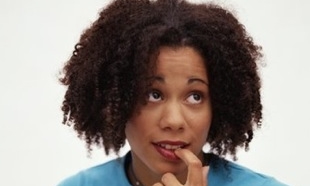 Owned by Lindsey G., a woman of African American descentIn business for 1.5 years$1.2 million, holds 3 government contracts providing graphic design of marketing materials3 employees, 12 1099 contractorsRegistered in SAM.gov NAICS code: 541430 Graphic Design Services Key Skills: Creative graphic design, some marketing, some web design; Understands how to recruit great people, and capture imaginations of her customersNeeds your advice on how to take her business to the next levelModule 6: How Government Contracts with IndustryA simple acquisition threshold (SAT) is meant to:  a. Set limit for Simplified Acquisition Procedures (SAP) b. Set aside small contracts for small businesses c. All of the aboveList three questions you need to ask to decide whether you need a GSA schedule.Which of the following may be either a multiple-award or a single award contract? a. IDIQ b. GSA schedule c. GWAC d. MATOCModule 7: Contract Types and Evaluation CriteriaScenario-based Discussion: Discuss strategies for procurements at different purchasing thresholds and evaluation criteria.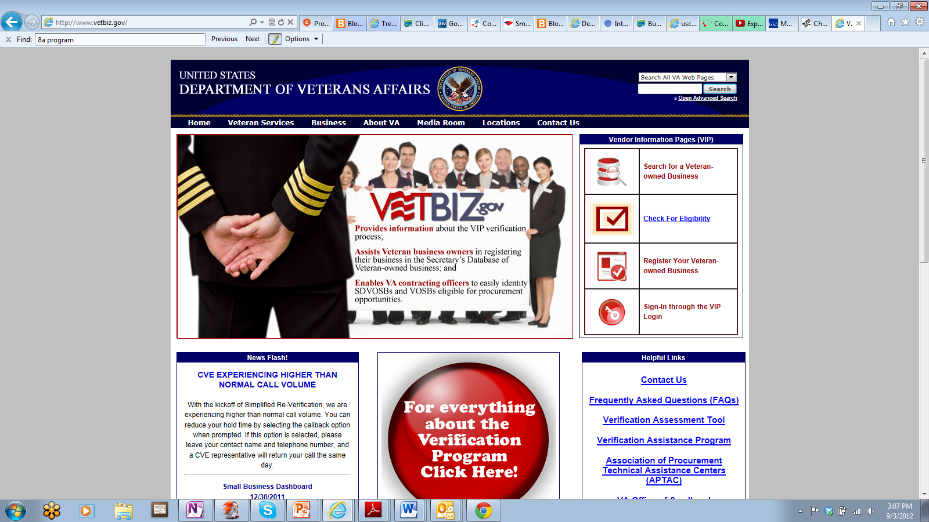 Scenario:$4 million contract expiring in 6 monthsIncumbent: GDITContracting Officer states that no acquisition strategy has been developed.You are: An SDVOSB with two past performances that are almost identical but at another agency; you have experience at this agency but on a slightly different contractYour competitors vying for this contract are: An 8(a) IT firm entrenched at the agencyA couple of other large businessesUnknown other competitors.Module 8: Market Research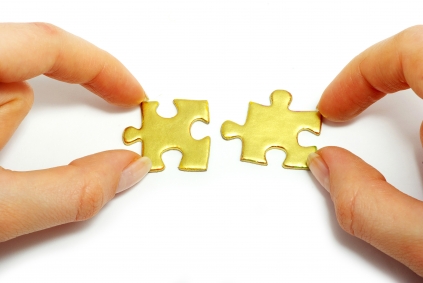 Group Practice: Research a customer and competitors based on a company’s core capabilities.Marketi, LLCMarketi, LLC is a [fictional] SDVOSB, is founded by three partners that used to work as MARCOM expertsCompany is focused on media and marketing servicesPartners need to understand the customer base and competitive landscapeTip: Start with the http://www.usaspending.gov/advanced-searchModule 9: Pipeline as the Foundation of Business GrowthWhy does a business need a pipeline to function and grow?What is the “Goldilocks Zone” for a well-functioning small business to identify and capture an average-sized opportunity?Why do you need to look at dozens of opportunities to be able to bid on select few each month?Module 10: Four Most Frequently Used Techniques to Fill Your PipelineProvide examples of Search Criteria and Opportunity Qualification Requirements as applicable to your company.What is NOT a goal of a trusted advisor?a. Listen closely to identify customer problem areas, hot buttons, and true care-aboutsb. Ensure the highest win probability (Pwin) for the company no matter whatc. Shape the requirements by first focusing on “what’s in it” for the governmentd. Vet company’s solution with the government to ensure it’s the right fitHow could your customer-facing workforce and partners help fill your pipeline?Module 11: Technique 5: How to Identify and Leverage Sole Source Opportunities Whether Your Business is Small or LargePut the steps for the large business sole source process in the correct order: ___ a. Vendor (BDer) responds with quote (technical and price proposals) with good J&A fodder___ b. The government obtains approval from the appropriate authority___ c. Develop an RFQ or RFP and request the proposal or quote___ d. Determine the need for sole source contract___ e. The government requests Procurement office to issue a PO for a Sole            Source Contract___ f. The government evaluates the offer and prepares the J&A using the proper J&A formList ways a business developer can assist the government in preparing a justification for a sole source proposal.Name at least three techniques appropriate for market research a contractor could use to help his or her government contact.What information does NOT belong in the J&A? Check all that apply: a. Justification of need due to administrative delays and insufficient planning b. A demonstration of the proposed contractor’s unique qualifications c. Actions an agency may undertake to avoid a future sole source situation d. Statement that a contractor has the best capability, offers the lowest price, or is the only qualified sourceModule 12: Less Frequently Used but Important Techniques for Building Your PipelineWhat are some of the key elements of a teaming value proposition to potential primes that are “hunting” to win major opportunities?What are the tell-tale signs of a “hurting prime”?Name some sources of learning about networking events for government contractors?Module 13: Strategic Business Development PlanningScenario-based Discussion: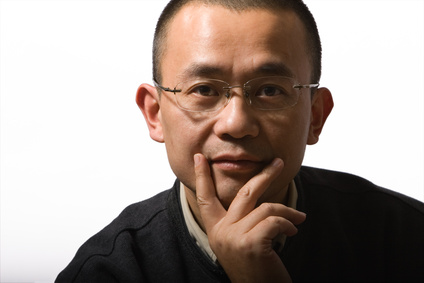 Calculate business development budget based on a scenario below.Answer the questions Mr. Chow has.Is Mr. Chow’s plan realistic? How can he make the dollars go further?Scenario:eTritt, Inc.’s President Mr. Chow has a lofty bookings goal of $16 million by the end of the yearHe is trying to diligently plan for the next year early onHis biggest contract to date is with VA for $3.5 millionHe has $100K set aside for new business acquisitionHim and his vice president have written all the proposals to dateHis win rate has been 20%He is torn on whether to use consultants or hire his own staff.What size and how many opportunities does he need to put into his pipeline to reach his goals? Is his BD budget realistic and feasible?Module 14: Marketing to the Federal GovernmentCritique a capability statement to identify missing information and recommend improvements. 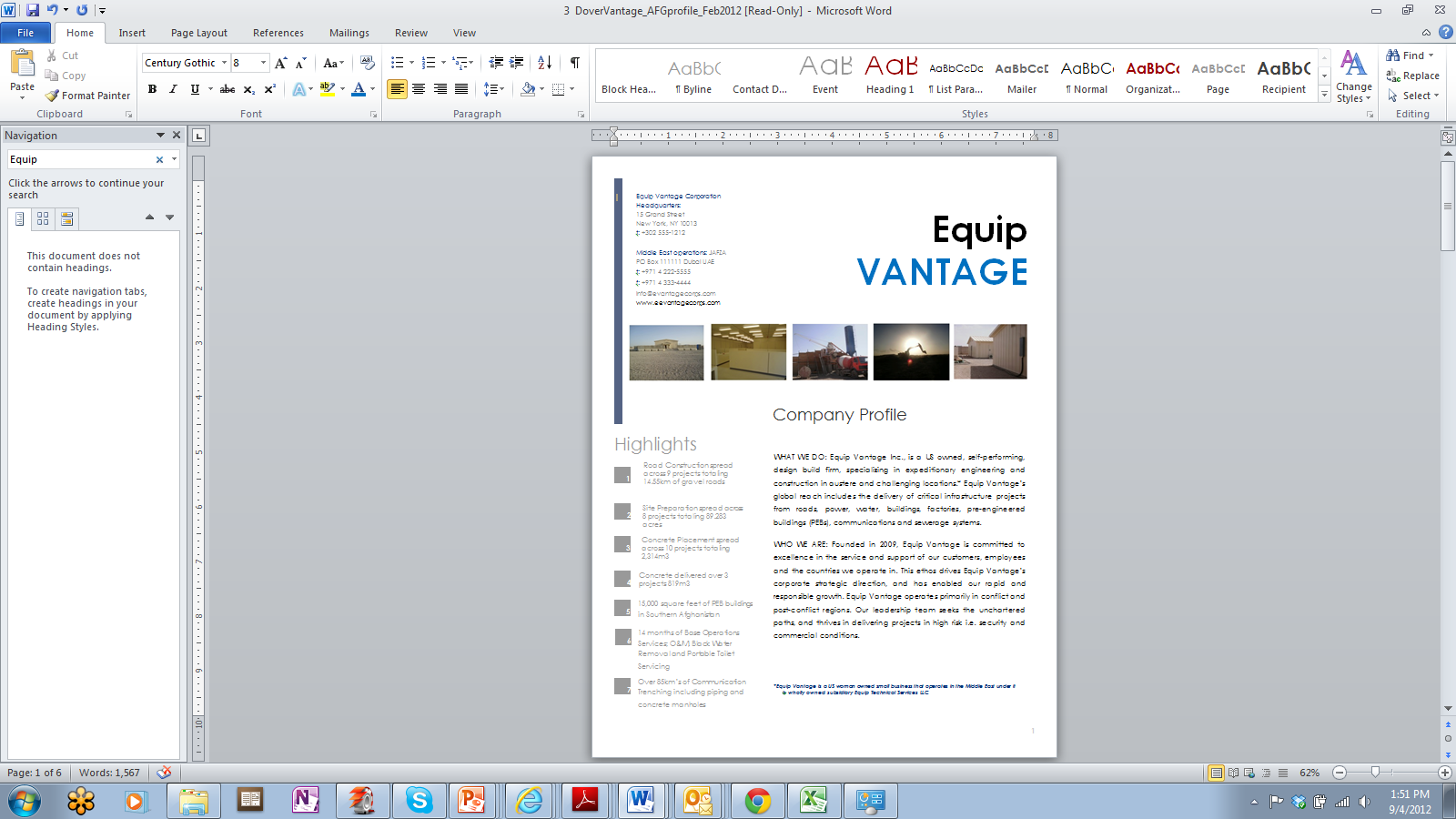 This is a real capability statement, sanitized for privacy purposes.Use the following Word file: Module 14 - EquipVantage Capability StatementModule 15: Additional Marketing Techniques Relevant to Federal GovernmentSelect the techniques that work in marketing to the government customer: a. Connect to your customer via LinkedIn (Possibly Twitter, Facebook if you keep yours “clean”) b. Show appreciation by wining and dining your customer c. Follow up with your customer weekly to actively build a relationship d. Invite your customer to a free training event at your location What kinds of ways you should NOT use LinkedIn in marketing to government customers and partners? a. Keep your company and all other identifying information private, only connecting with people you know, to minimize competition spying on you b. Post an update every couple of hours c. Actively advertise that you are looking for contracts to bid on in various groups d. Include your presentations in your profile e. Answer questions that others pose, positioning yourself as an expert in the field of interest to the customer f. Become a LION to maximize your network reachModule 16: Qualifying an Opportunity to Start CaptureQualify an opportunity based on a provided scenario: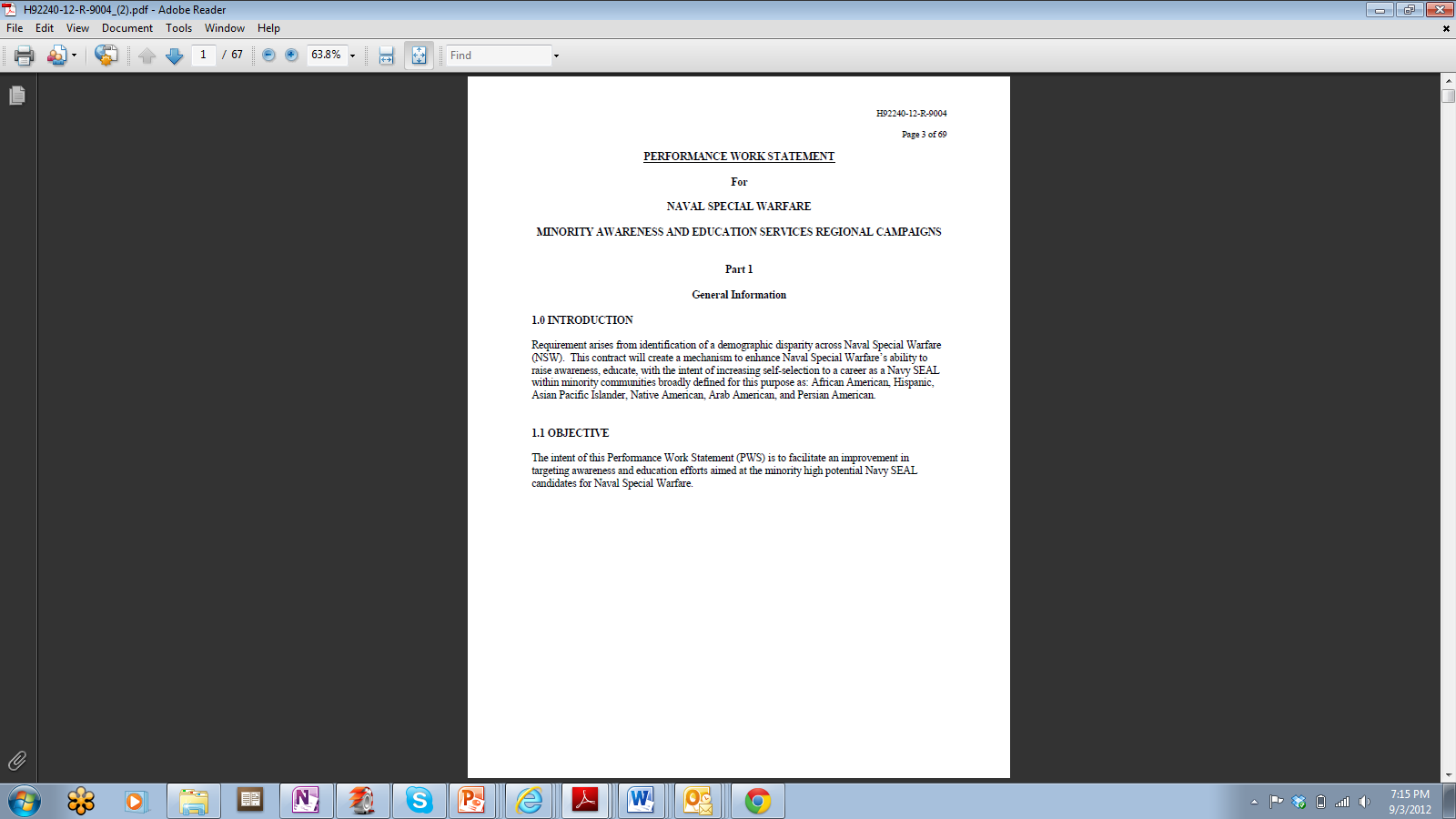 Marketi, LLC, an SDVOSB from the previous exercise.The company is one year old.Has experience with the Army and the Marine Corps providing marketing and communication services (media campaigns).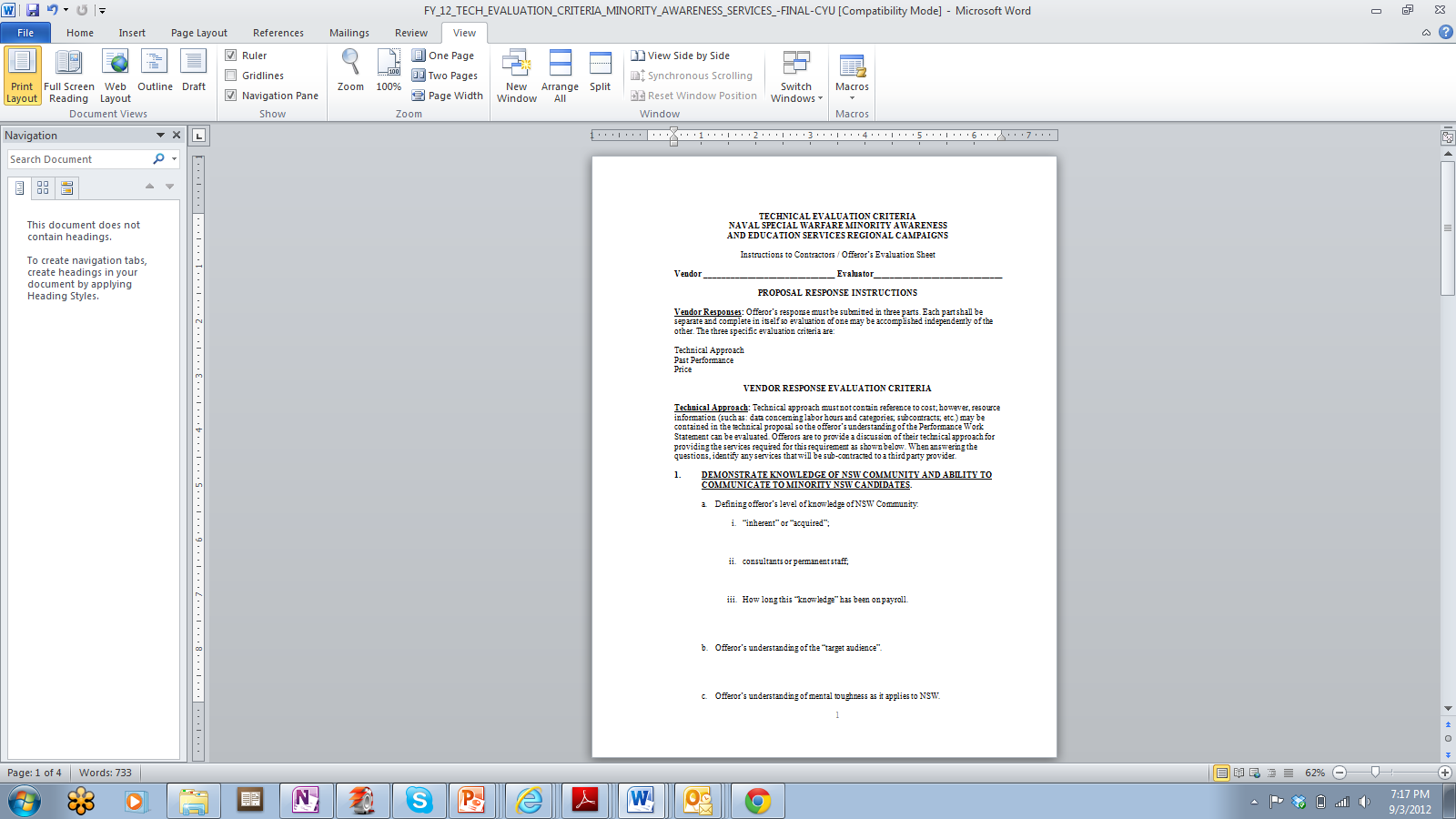 Is looking at the RFP H92240-12-R-9004, Navy Special Warfare (NSW) Minority Awareness and Education Services Regional Campaigns.This contract will create a mechanism to enhance Naval Special Warfare’s ability to raise awareness, educate, with the intent of increasing self-selection to a career as a Navy SEAL within minority communities broadly defined for this purpose as: African American, Hispanic, Asian Pacific Islander, Native American, Arab American, and Persian American.They have two Navy SEALs on staff and hope to recruit more.Hope to get a teammate that has experience with Navy SEALs.Use the following Word file: Module 16 - TECH_EVALUATION_CRITERIA and the following PDF file: Module 16 - RFP